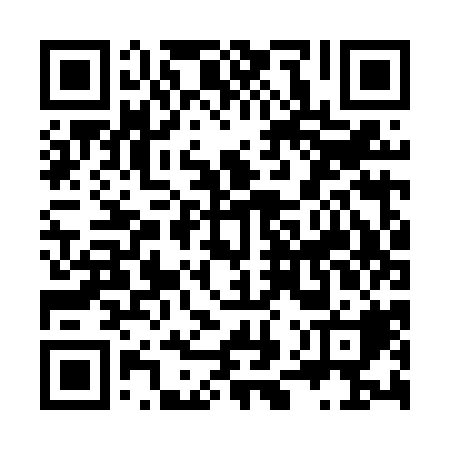 Ramadan times for Bela Rada, BulgariaMon 11 Mar 2024 - Wed 10 Apr 2024High Latitude Method: Angle Based RulePrayer Calculation Method: Muslim World LeagueAsar Calculation Method: HanafiPrayer times provided by https://www.salahtimes.comDateDayFajrSuhurSunriseDhuhrAsrIftarMaghribIsha11Mon5:125:126:4812:394:426:316:318:0112Tue5:105:106:4612:394:436:326:328:0213Wed5:085:086:4412:384:446:336:338:0414Thu5:065:066:4312:384:456:346:348:0515Fri5:045:046:4112:384:466:366:368:0616Sat5:025:026:3912:374:476:376:378:0817Sun5:015:016:3712:374:486:386:388:0918Mon4:594:596:3512:374:496:396:398:1019Tue4:574:576:3312:374:506:406:408:1220Wed4:554:556:3212:364:516:426:428:1321Thu4:534:536:3012:364:526:436:438:1422Fri4:514:516:2812:364:536:446:448:1623Sat4:494:496:2612:354:546:456:458:1724Sun4:474:476:2412:354:556:476:478:1925Mon4:454:456:2312:354:566:486:488:2026Tue4:434:436:2112:354:576:496:498:2127Wed4:404:406:1912:344:586:506:508:2328Thu4:384:386:1712:344:596:516:518:2429Fri4:364:366:1512:344:596:536:538:2630Sat4:344:346:1312:335:006:546:548:2731Sun5:325:327:121:336:017:557:559:291Mon5:305:307:101:336:027:567:569:302Tue5:285:287:081:326:037:587:589:323Wed5:265:267:061:326:047:597:599:334Thu5:245:247:041:326:058:008:009:355Fri5:225:227:031:326:058:018:019:366Sat5:195:197:011:316:068:028:029:387Sun5:175:176:591:316:078:048:049:398Mon5:155:156:571:316:088:058:059:419Tue5:135:136:561:306:098:068:069:4210Wed5:115:116:541:306:098:078:079:44